Appendix 1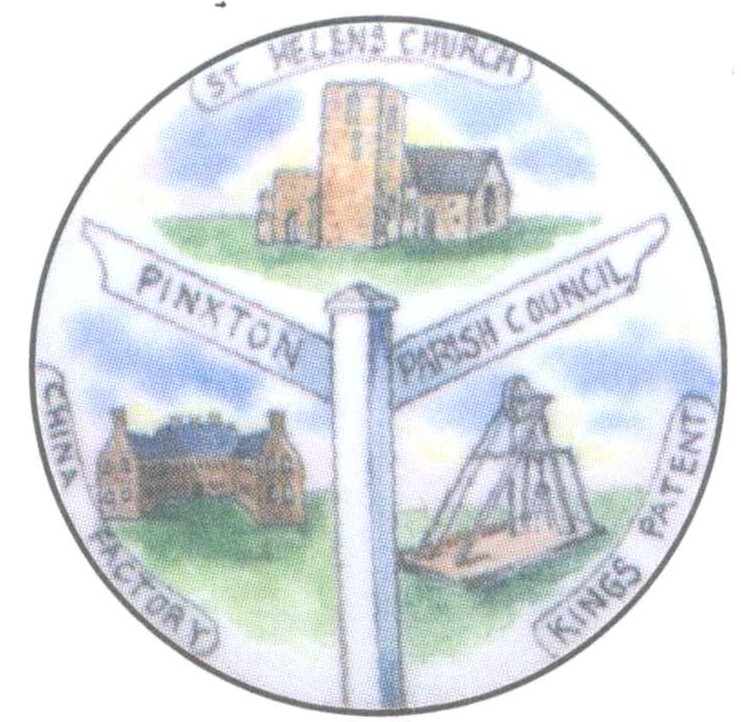 Minutes of the Pinxton Parish Council Meeting held on 15th March 2023 at 7pmPresent: Cllr M Hinman (Chairman)	Cllr B Kelly (Vice)	Cllr M Dooley 		Cllr R Street	Cllr C Drake-Brockman	Cllr V Meredith	Cllr J Siddle 		Cllr B Marshall	Cllr Slack		L J Powell – Parish ClerkMembers of Public x 31 x Police Representative 	Cllr Siddle advised that he was recording the meeting.22/135 Apologies for absence Apologies were received from Cllrs Chippington and Brentnall who were working and Cllr Coyle who had a prior engagement.22/136 Declaration of Members Interest/Update of Register Cllrs Hinman, Dooley, Marshall, Slack, Street and Meredith declared an interest in agenda item 142.03 Labour Party request.Cllr Hinman declared an interest in agenda item 142.14 Village Inn Lease.22/137 To receive and approve requests for dispensations from members on matters in which they have a Disclosable Pecuniary Interest.No dispensations were requested.22/138 To determine which items, if any, should be taken with the public excluded. No items to be taken with the public excluded.22/139   Minutes   	The minutes of the Parish Council meeting held Wednesday 15th February 2023 were considered. The minutes had been distributed to members prior to the meeting.RESOLVED (unanimous) The minutes of the Parish Council Meeting held on 15th February 2023 be adopted.22/139	Updates on matters arising from the minutes (for information only)There were no matters arising from the minutes.22/140 Public Speaking 140.1 Parishioner MattersNo members of the public wished to speak.140.2 Police MattersThe Police Representative reported that there had been two incidents of graffiti. The Clerk requested crime stats and was informed that these can be obtained by entering the postcode on the Derbyshire Constabulary website.140.3 Reports from Council Representatives on Outside BodiesThere were no reports from outside bodies.140.4 Reports from District and County Councillor Representatives on matters of direct relevance to Pinxton Parishioners Cllr M Dooley (BDC) reported that an 8 year old boy had asked his father to do something with him as part of the kindness pledge. They have been sleeping out in order to raise money for homeless veterans, already £600 has been raised. It is called Tommy’s Sleep Out, donations welcome. PPC to award him a certificate.There has been problems with the river down Storth Lane and on Alfreton Roan Gleesons have caused problems and there is now a lip in the tarmac.Cllr Dooley reported that problems are increasing with Trent Barton buses. The previous Monday the bus drove past 4 bus stops.Cllr Dooley advised that there would be meetings for CCTV and the King’s Coronation.W/C 2 April there will be half term activities at the Welfare.Cllr Dooley reported that there was a housing crisis in the area and many families were being made homeless.Cllr M Hinman (BDC) reported that he had attended the Scrutiny meeting at Bolsover. This was 45 minutes of nothing as no-one had a plan.South Normanton has been chosen for the pilot scheme to improve shop fronts therefore Pinxton is on the back burner.Cllr J Siddle (DCC) reported that many of the pot holes had been filled and many more were in the pipe line. Since January 25,000 had been filled in but the 21,000 tons of grit used on the road had caused them to re-open. In the budget, DCC had been awarded funds for pot holes. There had been flooding at the Greyhound Corner and Woodfield Road but it had been dealt with within 2 hours. Voting on devolution will take place next week with most being in favour. To obtain funding a mayor is required.	22/141    Planning ApplicationsThe latest planning applications and decisions had been distributed to members prior to the meeting. The planning applications and decisions were noted. 22/142    Parish Council – Items for Decision/Action142.01 Speed watchConsideration was given to which councillor would take the lead on the Speed Watch Project.It was agreed to defer this to the newly elected council in May.142.02 Asset RegisterConsideration was given to the Asset Register which had been distributed to members prior to the meeting.There had been a request for additional dog bins, this will be placed on the next agenda.142.03 Pinxton & South Normanton Labour PartyConsideration was given to the request from the Pinxton & South Normanton Labour Party to be a preferred Group.RESOLVED (2 in favour, 1 against, 1 abstention) only four councillors were able to vote. The Pinxton & South Normanton Labour Party be a preferred group.142.04 Main Event Funfair September 2023Consideration was given to allowing the Main Event Funfair to take place on the recreation ground as per previous years. Dates 21st, 22nd & 23rd September.RESOLVED (unanimous) Cllrs Hinman and Street to inspect the ground at the time and with same terms & conditions as in previous years. Adequate traffic management must be provided.142.05 FootpathsConsideration was given to any update in relation to footpaths.Cllr Siddle reported that Bridleway 12 is still with legal then the consultation will take place. The whole process will take at least 6 months.142.06 Mobility Buggy ParkingAt the request of Cllr Drake-Brockman, consideration was given to making a designated mobility buggy parking area to the front of the village hall.RESOLVED (unanimous) subject to suitability, to yellow line a 2ft section of the pathway from the road to the front doors.142.07 Dementia Awareness WeekendTo consider setting a budget for the Dementia Awareness Weekend. Figures supplied to members prior to the meeting.RESOLVED (unanimous) to agree the budget of £1,140 as per the figures provided. The Chairman also contributed the remainder of his allowance.142.08 GEB Surface Treatments LtdConsideration was given to the application from GEM Surface Treatments Ltd, a copy of which had been distributed to members prior to the meeting. Concerns were expressed.RESOLVED (unanimous) Agree with the following conditions: No top water being drained into the river Erewash. Silt trap and bind for any washings and debris. Be aware of chemical usage.142.09 Grant ApplicationConsideration was given to the grant request from 1st Pinxton Brownies, application and accounts distributed to members prior to the meeting. Concerns were raised that no grant from the parish council was showing in the previous years accounts.RESOLVED (unanimous) the Clerk to check their accounts and be given executive powers to award the grant.142.10 Window QuotationsThe Clerk explained that she had made exhaustive attempts to get window/door quotations but after contacting 6 companies only two had submitted quotes.RESOLVED (unanimous) Diamond Windows be chosen as the best value company.142.11 Proposed HeadstoneTo consider the headstone without a plinth as requested by a former parishioner. Pictures of the design were presented to members prior to the meeting and a sample of the stone was presented at the meeting.RESOLVED (unanimous) the proposed headstone be deemed unacceptable due to there being no plinth and the colour of the stone being unsuitable for the cemetery.142.12 Pharmacy RequestConsideration was given to the letter from Nick & Hiran requesting use of the village hall from April to the end of June to continue vaccinations, letter distributed to members prior to the meeting. Concerns were raised as there was no available space to store equipment.RESOLVED (unanimous) a meeting be held between the Chairman, Vice-Chair, the Clerk, Nick and Hiran prior to the vaccination Centre re-opening.142.13 External Auditor’s ReportConsideration was given to the External Auditor’s Report for 2021/22 which had been distributed to members prior to the meeting.RESOLVED (unanimous) the External Auditor’s report for 2021/22 was accepted.142.14 Village Inn Lease Consideration was given to renewing the Village Inn lease as the current one ends in June.Cllr Hinman and the public left the room for the discussion of this item.It was agreed that due process must be followed. The current lease was circulated to members prior to the meeting.RESOLVED (unanimous) to advertise for expressions of interest.22/143 FinancesThe financial matters for February were considered:Income and Expenditure Details  for February 2023 	Statement of Parish Council Investment.Bank Statement for both accounts.Bank ReconciliationRESOLVED (unanimous) the above finances were approved.22/144 Clerks ReportThe Clerk’s report was received and noted.Cllr Street raised concerns over the planting of trees in the cemetery due to future problems. A site meeting will be held.Concerns were raised over the kick boards on the multi-purpose.9pm Standing Order suspended22/145 Correspondence Received     The correspondence was noted.Cllr Kelly advised everyone that after 38 years on the council she would not be standing in the May elections. She thanked the Chairman, councillors and staff for everything. She went on to say how Mark, Lisa, Jenny and Nette had done a wonderful surprise for her and Dennis in the form of late Christmas lunch in February with decorations, Sing Along with Ellie, gifts etc. She still cannot stop thinking about it.22/146 Date of the next Parish Council meeting – 19th April 2023 7pm in the Village all, 3 Kirkstead Road, Pinxton, NG16 6NAThe Clerk reminded Councillors that this meeting would be in the pre-election period.Meeting closed 9.17pmSigned Chairman…………………………………………………………………. (Cllr Hinman)